Please indicate the Reference Number of this recruitment and your surname in the subject of your e-mail and in all future correspondence relating to this application1. PERSONAL DETAILS:2. EDUCATION:Describe your education and training, starting from the most recent. Please refer to the following link to check the diplomas corresponding to those required below: http://europa.eu/epso/doc/diplomes-fortheweb_en.pdf   A. Post-graduate educationB. Higher education: university or equivalentC. Higher education: non university level (post-secondary education)D. Secondary or technical educationAt a later stage of the selection procedure, a photocopy of all diplomas or degrees obtained must be produced by those candidates invited to an interview.E. Knowledge of languages:Mother tongue: ………………………..Other Languages: Please use the Common European Framework of Reference for Languages (CEF) Basic user (A1); Basic user (A2); Independent user (B1); Independent user (B2); Proficient user (C1) Proficient user (C2)To help you with your self-assessment, please refer to the following self-assessment grid: http://europass.cedefop.europa.eu/en/resources/european-language-levels-cefr/cef-ell-document.pdf F. Further training or specialized courses and seminars relating to your professional activity (enclose certificates where applicable)3. WORKING EXPERIENCE:A. Previous employmentPlease indicate, starting with your present employer, the jobs you had, in reverse chronological order, and state any important experience acquired outside this period which you think, may be useful in assessing your previous employment. Use one section for each job and additional sheets if necessary.Continue on additional sheets if necessary!REFERENCES:Please give us the name and address of three professional references, persons (not relatives) who may be contacted to provide references.OTHER INFORMATION:Long periods spent abroad in relation to your professional activities and/or studies (optional)(please indicate dates, countries visited, and purposes of stay)Cultural and social activities and sports (optional)You shall be required to provide a police conduct certificate if you are selected for the postInformation regarding direct or indirect interests, of relevance to the mission of EU-OSHA (the selected candidate will be required to make a declaration of commitment to act independently in the public interest and to make a declaration in respect of any interests which might be considered prejudicial to his/her independence)Direct interests (financial benefits arising from, for example, employment, contracted work, investments, fees, etc.):Indirect interests (indirect financial, e.g. grants, sponsorships, or other kinds of benefits):Interests deriving from the professional activities of the applicant or his/her close family members:Any membership role or affiliation that you have in organisations / bodies / clubs with an interest in the work of EU-OSHA:    Motivation letter: Explain why you are a suitable candidate for the post you are applying forIMPORTANTThe application form can only be considered if:DECLARATION OF HONOURBy sending this application, I declare on my word of honour that the information provided above is true and complete and that:I enjoy my full rights as a citizen.I have fulfilled all legal obligations concerning military service.If I am selected to attend an interview, I understand that I will have to present the original version of all educational certificates/diplomas and of all the certificates for each work experience noted in my application form.  In the event of missing documents, I acknowledge that my candidature may be forfeited.In addition to providing documentary evidence in connection with my employment and education, I undertake to submit, as soon as possible after being asked, documents concerning marital status or any other documents in addition to those previously requested.I realise that any false statement or omission, even if unintentional, may lead to the cancellation of my application.I am willing to undergo the prescribed medical examination prior to any engagement.Applicant’s Name: Date: Signature on date of interview:					                                     CONFIDENTIALApplication formAll questions must be answered. Where appropriate, please put “no”. Do not leave blanks or put dashes. To be filled out preferably electronically.□ EUOSHA/AST/19/02 –QUALITY MANAGEMENT OFFICER (AST4)Surname ForenameDate of birthAddress for correspondence:Address for correspondence:Address for correspondence:StreetStreetNumber Postal codeCityCountryPlace of birthNationalityGenderTelephone (day)Telephone (evening) FaxEmail address for correspondence:Email address for correspondence:Email address for correspondence:Please indicate how you heard of the selection process:Please indicate how you heard of the selection process:Please indicate how you heard of the selection process:Please indicate if you applied for a post in this Agency before:Please indicate if you applied for a post in this Agency before:Please indicate if you applied for a post in this Agency before:Title of qualification awardedYears of studyYears of studyMain subjects / occupational skills coveredName and address of the establishmentLevel in national or international classificationfromtoTitle of qualification awardedYears of studyYears of studyMain subjects / occupational skills coveredName and address of the establishmentLevel in national or international classificationfromtoCertificates or diplomas obtainedYears of studyYears of studyMain subjects studiedName and address of the establishmentfromtoCertificates or diplomas obtainedYears of studyYears of studyMain subjects studiedName and address of the establishmentfromtoLanguageUnderstandingUnderstandingSpeakingSpeakingWritingLanguageListeningReadingSpoken InteractionSpoken productionWritingType of course/seminar (subject)Duration of course (years/months)Duration of course (years/months)InstituteFromToFromToFromToFromToFromToFromToPRESENT OR MOST RECENT POSTPRESENT OR MOST RECENT POSTPRESENT OR MOST RECENT POSTPRESENT OR MOST RECENT POSTPRESENT OR MOST RECENT POSTName and address of employer:Period of employment: Period of employment: Period of employment: Duration: Name and address of employer:From(day/month/year)From(day/month/year)To(day/month/year)(Equivalent to full time months)Name and address of employer:Exact designation of post:Exact designation of post:Exact designation of post:Exact designation of post:Exact designation of post:Number of staff under your responsibility:Number of staff under your responsibility:Number of staff under your responsibility:Number of staff under your responsibility:Number of staff under your responsibility:Place of work:Place of work:Place of work:Place of work:Place of work:Nature of work:Nature of work:Nature of work:Nature of work:Nature of work:Reasons for leaving (optional):Reasons for leaving (optional):Reasons for leaving (optional):Reasons for leaving (optional):Reasons for leaving (optional):May reference be made to your present employer? May reference be made to your present employer? □ Yes□ Yes□ NoPeriod of notice required to leave your present job:Period of notice required to leave your present job:Period of notice required to leave your present job:Period of notice required to leave your present job:Period of notice required to leave your present job:PREVIOUS POSTPREVIOUS POSTPREVIOUS POSTPREVIOUS POSTPREVIOUS POSTName and address of employer:Period of employment:Period of employment:Period of employment:Duration: Name and address of employer:From(day/month/year)From(day/month/year)To(day/month/year)(Equivalent to full time months)Name and address of employer:Exact designation of post:Exact designation of post:Exact designation of post:Exact designation of post:Exact designation of post:Number of staff under your responsibility:Number of staff under your responsibility:Number of staff under your responsibility:Number of staff under your responsibility:Number of staff under your responsibility:Place of work:Place of work:Place of work:Place of work:Place of work:Nature of work:Nature of work:Nature of work:Nature of work:Nature of work:Reasons for leaving (optional):Reasons for leaving (optional):Reasons for leaving (optional):Reasons for leaving (optional):Reasons for leaving (optional):May reference be made to the employer? May reference be made to the employer? □ Yes□ Yes□ NoPREVIOUS POSTPREVIOUS POSTPREVIOUS POSTPREVIOUS POSTPREVIOUS POSTName and address of employer:Period of employment:Period of employment:Period of employment:Duration: Name and address of employer:From(day/month/year)From(day/month/year)To(day/month/year)(Equivalent to full time months)Name and address of employer:Exact designation of post:Exact designation of post:Exact designation of post:Exact designation of post:Exact designation of post:Number of staff under your responsibility:Number of staff under your responsibility:Number of staff under your responsibility:Number of staff under your responsibility:Number of staff under your responsibility:Place of work:Place of work:Place of work:Place of work:Place of work:Nature of work:Nature of work:Nature of work:Nature of work:Nature of work:Reasons for leaving (optional):Reasons for leaving (optional):Reasons for leaving (optional):Reasons for leaving (optional):Reasons for leaving (optional):May reference be made to the employer?May reference be made to the employer?□ Yes□ Yes□ NoPREVIOUS POSTPREVIOUS POSTPREVIOUS POSTPREVIOUS POSTPREVIOUS POSTName and address of employer:Period of employment:Period of employment:Period of employment:Duration: Name and address of employer:From(day/month/year)From(day/month/year)To(day/month/year)(Equivalent to full time months)Name and address of employer:Exact designation of post:Exact designation of post:Exact designation of post:Exact designation of post:Exact designation of post:Number of staff under your responsibility:Number of staff under your responsibility:Number of staff under your responsibility:Number of staff under your responsibility:Number of staff under your responsibility:Place of work:Place of work:Place of work:Place of work:Place of work:Nature of work:Nature of work:Nature of work:Nature of work:Nature of work:Reasons for leaving (optional):Reasons for leaving (optional):Reasons for leaving (optional):Reasons for leaving (optional):Reasons for leaving (optional):May reference be made to the employer?May reference be made to the employer?□ Yes□ Yes□ No1.NameAddressPhoneE-mail2.NameAddressPhoneE-mail3.NameAddressPhoneE-mailRelationship:Relationship:Relationship:You sent it before the indicated deadlineThe application form is filled in legibly and datedYou have attached a scanned document giving proof of EU nationality or of ,  and The reference of the selection process is clearly indicated in the subject title of your E-mail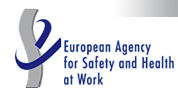 